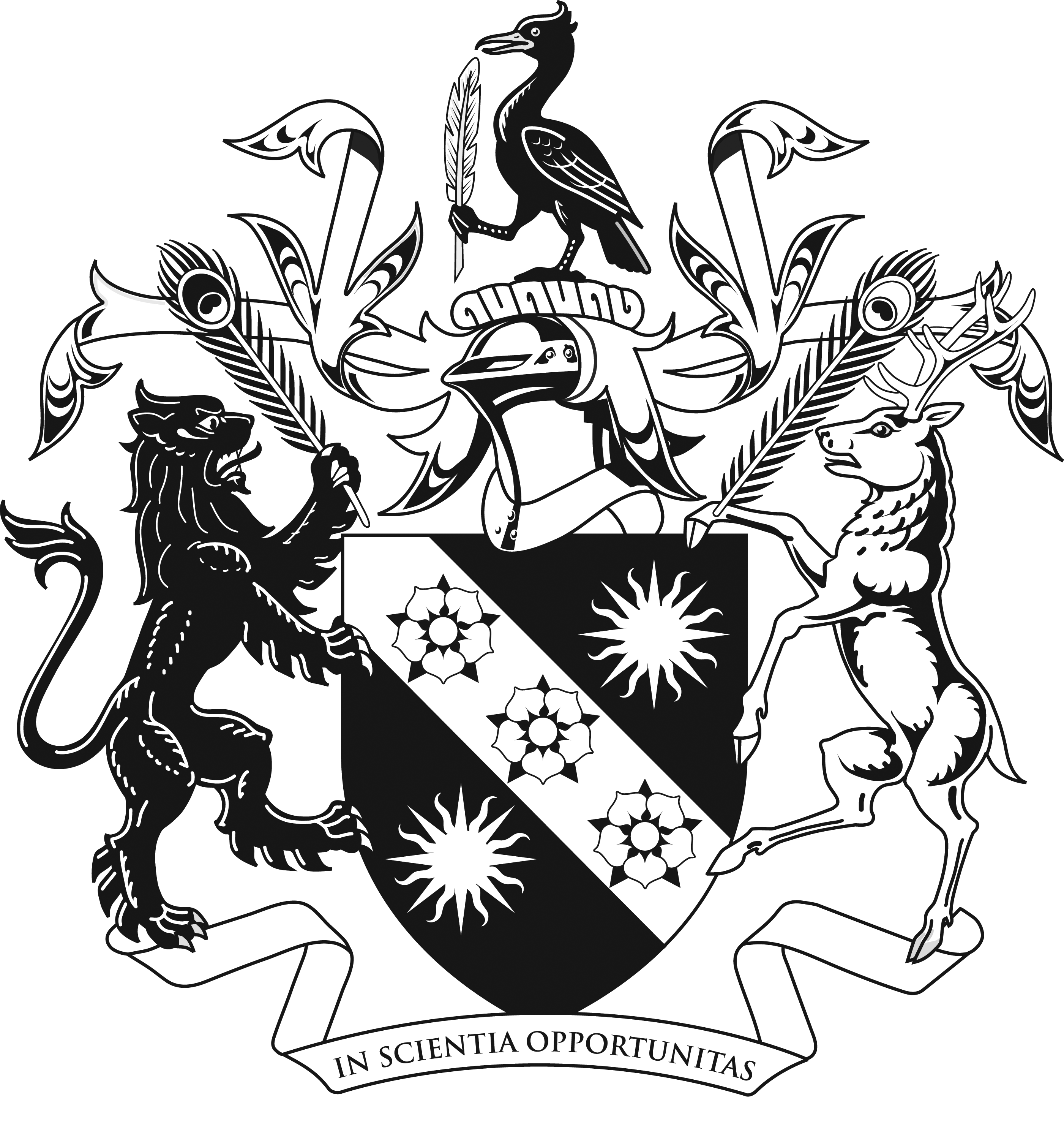 Dame Janet Suzman Playwriting Prize2023Entry Form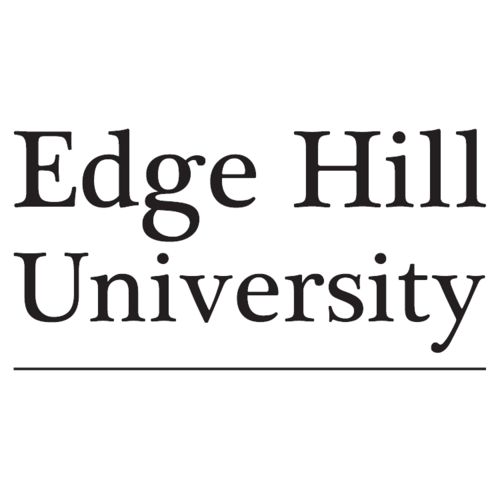 Dame Janet Suzman Playwriting Prize 2023To enter, complete this form and attach to the front of your script. Submissions are accepted electronically only, please email to kim.wiltshire@edgehill.ac.uk by 5pm 31st August 2023. Entries received after this time will not be accepted. Please note, this competition is for theatre/stage plays ONLY. Screenplays or adaptations of screenplays for stage will not be accepted.Name: 		Student Number:	Course:		Year: 			Title of Play: 		Date of submission: I certify that this is original work written by myself and the inclusion of this coversheet is a declaration of originality and an electronic signature accompanying my submission.  By submitting this entry, I agree to the terms and conditions set out on this document. RULES1. Open to Edge Hill University students on the final year of an undergraduate degree programme, defined as Level 6, or on a Masters Degree programme, defined as Level 7, in the Department of English and Creative Arts. 2. Entrants must then currently be an undergraduate degree or a Masters student in good standing at Edge Hill University at the time of entry to this competition (ie during the submission window).3. Competition closes at 17:00 on 31st August 2023 (the “Closing Date”).4. One entry per person. Bulk and/or third party entries will be void.5. To enter this competition, please write a script for a play that can be performed by four actors, with a duration of up to 60 minutes.6. Entries must be laid out in a recognised script format, on single-sided A4 paper.7. Entries must be the original work of the entrant and not previously published anywhere else. Entries must not contain anything defamatory, illegal, or otherwise inappropriate as may be deemed by the University.8. Entrants will retain copyright in their submitted entries, however, by entering, all entrants licence Edge Hill University a worldwide royalty-free perpetual licence to edit, publish and use each entry in any and all media (including print and online) for publicity purposes relating to this competition. The winning entrant licenses Edge Hill University to perform the play on one occasion with director, performers and staging as arranged by the University and with final creative choices for the one performance made by the University. The University is under no obligation to publish or stage any entries. 9. The winning entrant undertakes to make all reasonable efforts to participate in the staging of their play, including but not limited to attending rehearsals and performance and amending the script.  10. All valid entries received before the Closing Date will be reviewed by a sub-panel of judges who will short-list up to six entries. Dame Janet Suzman or the DJS Committee will then select a winner. Prize winners will be notified by the end of April 2024. The Judges’ decision is final. No correspondence will be entered into.11. The winner will receive:a. a £1,000 cash prize;b. the opportunity to have their play performed in some form. 12. Winning entrants agree to participate in reasonable publicity relating to this Competition, including but not limited to having their name published with their entry.13. Edge Hill University reserves the right at any time to cancel or modify the competition.14. The committee cannot give individual feedback on submissions. 